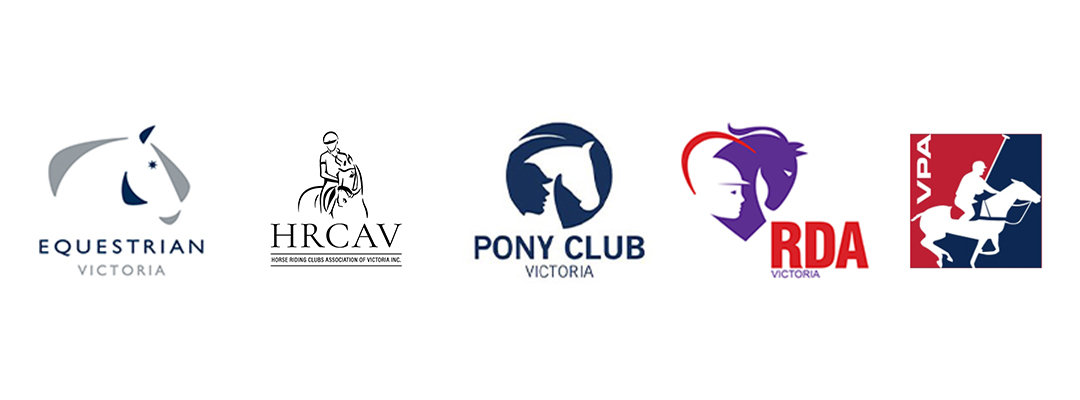 FURTHER EASING OF COVID RESTRICTIONS		Effective from 11:59pm Thursday 17 June 2021The Victorian Government has announced the further easing of COVID-19 restrictions from 11.59pm Thursday 17 June.  For a detailed overview of the changes, see the Table of Restrictions at the bottom of the Statement from the Acting Premier. CHANGES TO RESTRICTIONS IN METROPOLITAN MELBOURNE AND REGIONAL VICTORIA The 25km travel limit has been removed and travel between metropolitan Melbourne and regional Victoria can resume. Masks will continue to be required indoors but they are no longer required outdoors – however they’ll still be recommended when you can’t maintain physical distancing. Hospitality venues can have up to 25 patrons before the density quotient applies. Gyms can open across Melbourne, with density limits and COVIDSafe Plans in place.  Hair and beauty services can now operate without masks during service. Melbournians travelling to the snow this season are required to get a COVID-19 test within 72 hours of departing for Victoria’s alpine resorts, and a negative result. If you can work from home, you should continue to work from home. Twenty people can gather outside in Melbourne, and 50 in regional Victoria.  The settings as they apply for equestrian sport from 11:59pm, Thursday 17 June are as follows: COMMUNITY SPORTWe are pleased to confirm that the easing of restrictions, set out below, means that equestrian competition can once again resume for both adults and children in both metropolitan Melbourne and regional Victoria, with some differences in density quotients and participation numbers.REQUIREMENTS FOR PHYSICAL RECREATION AND COMMUNITY SPORT IN METROPOLITAN MELBOURNE
Physical Recreation:Open – both indoors and outdoorsDensity quotient of 1 person per 4sqmA maximum venue capacity: 150 people, including no more than 50 indoorsNo venue limit if 100m distance can be maintained between groupsMaximum group size: 10 indoors, 20 outdoorsCommunity Sport:Open for all ages, training and competitionDensity quotient of 1 person per 4sqmLimited to minimum number of people required to participate in and facilitate the activity (i.e. players, coaches, officials) and must be within venue limits above for indoor sports and outdoor sports are limited to 1,000 people per venue Spectators not allowed (excludes people necessary for events such as teachers, instructors, trainers, coaches, umpires, carers, parents and guardians) REQUIRMENTS FOR PHYSICAL RECREATION AND COMMUNITY IN REGIONAL VICTORIAPhysical Recreation:Open – both indoors and outdoorsDensity quotient of 1 person per 4sqmMaximum venue capacity 300 per indoor space and capacity of 1,000 per outdoor space  Maximum group size: 50 people indoors  Community SportOpen for all ages, training and competition  Limited to minimum number of people required to participate in and facilitate the activity and must be within venue limits above  Spectators allowed within venue limits QR CODES  All businesses and facilities are now required to use the Victorian Government QR Code Service, unless an exemption applies. You must ensure that every competitor/participant and visitor has checked-in, no matter how long they are at the premises.  OTHER IMPORTANT INFORMATION Anyone with symptoms should get tested immediately. The list of testing sites includes wait times. All Victorians over the age of 40 are eligible for the COVID-19 vaccine. For more information on how to book your vaccine appointment, visit the Coronavirus website.   As restrictions ease, it’s important to check your COVIDSafe Plan is up to date. For more information, visit coronavirus.vic.gov.au or call the Business Victoria hotline on 13 22 15. Stay safe, take care, enjoy your riding.